附件2：深圳市罗湖区国库支付中心处理政府信息公开申请流程图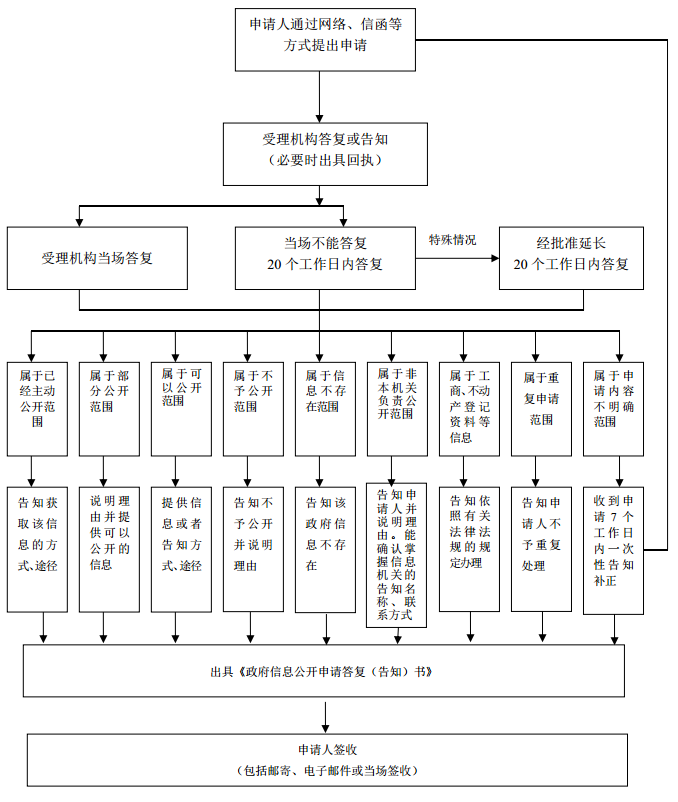 